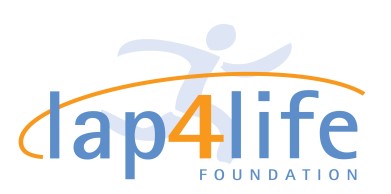 Pledge Page If you raise $100.00 or more your race entry will be waived.  All pledges must be in by June 5, 2018 with race application.  Checks only please.  Please make checks out to Lap 4 Life Foundation, thank you! Runner / Walker Name:  _________________________________________________________________ Contact Info (Email/Phone/Address)________________________________________________________ Sponsor Name 	          	Total $ 	email  	 	phone number  	       ex.  John Smith 	                 	$20.00 	jsmith@yahoo.none 	 (845)-333-2323 Prize for person raising the most money through Pledges  !!1. 2. 3. 4. 5. 6. 7. 8. 9. 10. 11. 12. 13. 14. 